ESCOLA MUNICIPAL DE EDUCAÇÃO BÁSICA AUGUSTINHO MARCONDIRETORA: TATIANA M. BITTENCOURT MENEGATASSESSORA TÉCNICA PEDAGÓGICA: MARISTELA BORELLA BARAÚNAASSESSORA TÉCNICA ADMINISTRATIVA: MARGARETE PETTER DUTRAPROFESSORA: JAQUELINE DEMARTINIAULA 01 - SEQUÊNCIA DIDÁTICA	Atividade de Inglês- 3º ano	Catanduvas, May 14th 2020Today is ThursdayDAY AND NIGHT - DIA E NOITEObserve as imagens abaixo sobre o dia e a noite. (não precisa copiar no caderno).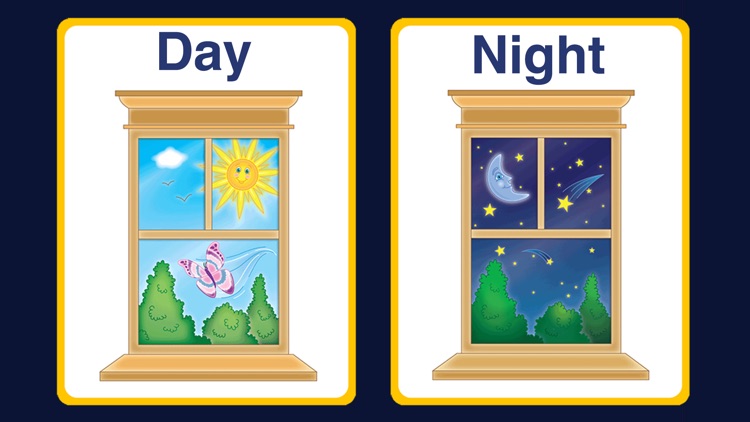 SUGESTÃO DE VÍDEO: PRONÚNCIA:https://www.youtube.com/watch?v=XLQEmPWf2n0ATIVIDADE 1 – O que você pode ver durante o dia e o que pode ver à noite? Desenhe e escrevas as palavras em Inglês que representem o Day - dia e a Night – noite.DayNight